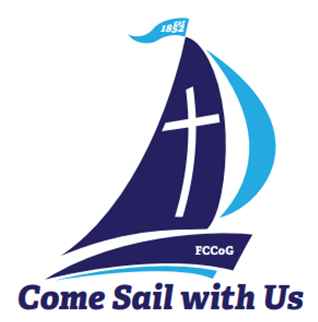 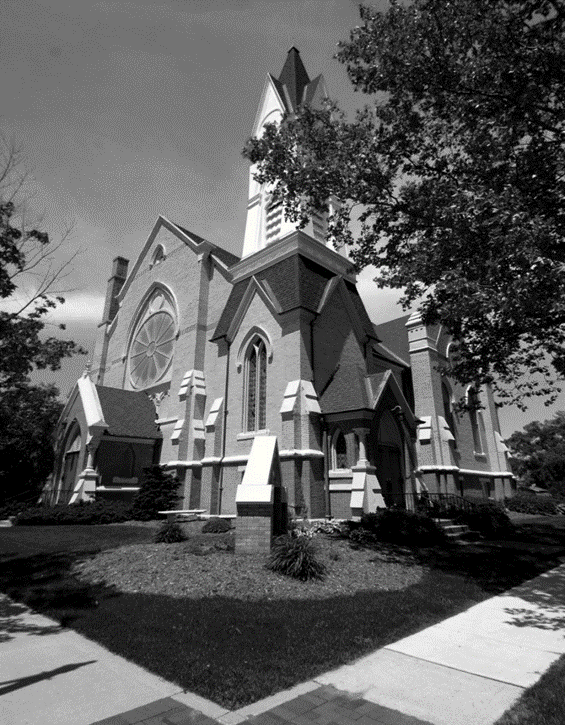 *Thank you to all for your Prayers! Please feel free to send a card to anyone listed above.New Member Class: This class gives anyone (current member or interested persons) the opportunity to learn more about the history, ministries, organization, and beliefs of this Congregational church. Please contact the church office or Pastor Ed for more info if you are feeling led to join this community of faith by becoming a member  or would like more info on transferring your membership. Baptisms: We are also looking for any member that would like to have their child baptized or would themselves like to be rebaptized to “refresh” your faith in the Holy Spirit. Our Nurse is available Mon. and Tues. from 8-4, and Thurs. from 8-12. If you have medical questions, concerns, or need a ride, please call/text Patrice at (616) 894-7288 for assistance.Free COVID tests are still available in the lobby!Patrice will be in NY this Easter welcoming her new grand daughter! If you have a question call/text her and she will get back to you as quickly as possible.You should have received a letter asking you to help with many large projects that our church needs. The Rose Window is first on the list and work should begin soon. If you know of someone who might be interested in helping restore the former beauty of the building, please ask the office for another letter, or give that name to Pastor Ed or Larry Snow so we can follow up with them. Because of the extensive work needed, the Trustees sought out experts in these areas so the results will last for the next 40 years.A new option is to scan the QR code with your phone. It will link you directly to Thithely, a Christian based website that is available to you. From there, you will set up your own account and be able to give electronically via your phone or computer. Our Financial Secretary has used this safe link for another local church to much success. 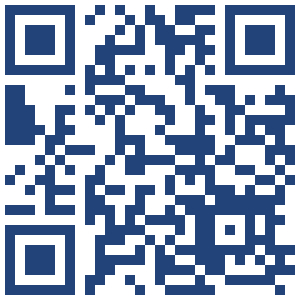 Scan our new QR code to sign up today!2023 Tithing boxes are still available by the church bulletin board and in the narthex (see a Deacon for assistance in finiding your box). If you would like a box assigned to you, please contact the church office and we can provide you with a card or box. Thank you for your continued support!The Annual Meeting is Scheduled for May 21st after service. We will not be having a meal. Leaders must get their reports into the office ASAP!The church office hours are Mon. through Thurs. from 9:00-3:30 with a break from 2:00-2:30pm. Please call ahead if you need assistance. Contact Info: Please update your contact info (new address, email or phone number) to receive church mailings, with the church office. *You need not be a member to receive all the latest news and updates!Meeting: our next meeting is Wed., May 10 at 6:30pm. *Please note the change of date due to scheduling conflicts.DoM: Jerry McPhersonEaster Flowers: Thank you for the generous amounts of fresh plants to celebrate Easter. Be sure to come up and get your flowers after the service on April 9th.  CALLING ALL MEN: A new Men’s Bible Group is starting on Saturday Mornings at 9:30am beginning April 8th. This group will study the books “In the Grip of Grace” by Max Lucado. To pre-order the book, see Don Gibbs or sign up in the office. Orders will go in on April 3 and as needed.Maundy Thursday Dinner: The Seder Supper was held on Maundy Thursday, April 6 at 6:30. The Deacons and Women’s Fellowship hosted a simple supper of beef stew and biscuits followed by the Seder that Pastor Ed guided us through. Last year, he did a demonstration due to Covid restrictions. This year, all participants could take part at their table.Special Music Performances for April: April 2: Praise ChoirApril 9: Chancel Choir April 16: Kathy JeppesenApril 23: Chancel ChoirApril 30: Claude JohnsonPractices are every Sunday at 9:30am in the sanctuary. If you are of high school age or older and interested in singing with the Chancel Choir, contact Deb Dieckman, the office or come to a rehearsal. No audition is necessary!  Our next performance will be May 21st. If you would like to join our group, contact Candy Outman or come to our practices that are every Tues. from 4-5pm. All children pre-k to 6th grade are welcome! Donation of snacks are still needed! If you are able to donate, please see Ms. Candy.To join the group or for more info on upcoming PF Youth trips, call/text Claude Johnson at 616-894-5595 or email: claudej2002us@yahoo.com.There will not be Sunday School on Easter Sunday, April 9th. Classes will resume the following Sunday. We are studying about Jesus and Paul with the spring curriculum.Children’s Sunday: Please give the office the names of any children in First Grade and up to receive their first Bible from Christian Education. The last day of Sunday School and Teacher Recognition is May 21 along with Graduation Sunday and the Praise Choir. It will be quite a youth-oriented day!VACATION BIBLE SCHOOL: This summer! More information about VBS will be coming soon!Children’s Sermons If you have a 4 minute or less message for young children and would like to share that message in church, see Fran Gibbs or the call the office. Happy Birthday! To Bonnie Braman (4/8), Rosel Eagles (4/8), Duane Putnam (4/10), Rob Sansom (4/14), Joe Suchowolec (4/17), Gloria McPherson (4/23), and Marilyn Jones (4/25).Happy Anniversary! To Bryan & Angela Garvey (4/28). Congratulations! To Jake Peacock and Rosemary Douglas on the birth of their daughter, Juno Harper Peacock born March 31st! She is also welcomed by her grandparents: Phillip and Bronwyn Douglas and Bob and Patrice Fulton-Peacock!Birthday Celebration! The Franklin Family would like to invite the church family and friends to Elizabeth’s first birthday party on April 15th from 2-4pm for cake and ice cream in Fellowship Hall! All are welcomeIf you would like your special event listed, please contact the church office!We are always looking for ways for our congregation to be involved in our Sunday Service! Here are some areas you can help: Nursery Helper (background check required). We now have a full time helper in the Nursery! We are still looking for a volunteer every Sunday (background check required) to help the full time staff – if and when needed. *Contact the office or Pastor Ed for more info. Coffee service: a new list is posted for May and June! We ask for atleast 2 helpers per Sunday. Liturgist (to join the list, contact the church office). Sound Techs:. If interested, contact the church office (training is available).Please see the signup sheets by the church bulletin board in the lobby. *Many dates are still available!  The children brought in their hommade easter baskets and had their annual Easter Egg hunt this month with a visit from the Easter Bunny!Fundraiser: A special thanks to those who ordered popcorn to help support our Preschool Program! Orders are now available for pick-up in the church office. *If you placed an order, please call or stop into the office to arrange payment. Call the office to schedule pick-up.  Registration packets for fall classes are available. Open enrollment will begin April 17th. If you or someone you know would like more information on our to a wonderful, fun & loving Christian based school, contact the office.Summer Buzy Bee Program: Ms. Candy will be holding a summer program for children 3-5 years old. The class will be three days a week: Mon. through Wed. from 9-11:30am. Sign-up will begin May 1st. Classes will begin June 12th. *Please call the church office for more information.  WF Board Meeting: We will have a board meeting after church on Sun., April 23rd. All women are welcome to attend!Terri Lynn Nuts We still have a few items left: walnuts, almonds (roasted and salted), dark chocolate almonds, pecan clusters (9oz), jumbo chocolate covered raisings, *All bags are 1lb. bags unless indicated otherwise and $10 per item! Please see Chris Hubbard to purchase any of these items. Spring Rummage Sale: Start cleaning your closets! The Annual Rummage Sale is Fri., May 12 from 8:00-3:00 and Sat., May 13 from 8:00 to Noon. You may drop off your donations starting May 8. Donations can be any items in working order that you no longer need, clothing of all sizes, toys, puzzles, books, household items. If you would like to work a shift for set up or the sale, please see Rosel Eagles! If you can take a shift on either of these days, please see Rosel Eagles or call her at 616-754-8618. Our next meeting is after church on April 26 at 1pm to plan our rummage sale. Circle Meetings: Circles meet the first Wednesday of the month through June. Winslow meets at 1:00 with Rosel Eagles and Bethany meets at 6:30 with Fran Gibbs. Any women who would like to come are welcome to attend so come try us out!Graduation Sunday will be May 21st. Graduation Scholarship Applications are now available! Contact the office for an application (certain guidelines apply). We also have the applications on our bulletin board. All completed applications are due back by May 14th!Easter Flowers ~ 2023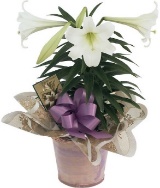 The Easter flowers adorning our chancel this Easter were placed by the following families and friends.Donor	Placed for….Patty Barber	        In Memory of Ted Barber, Kenneth & Ethel Wilson, Dean & Edith Wiesen, & Donald & Bea BarberBruce & Sue Beauvais	In Memory of Carl & Evelyn Berg and Robert & Ruth Beauvais		In Honor of Lyn Zilch and Jeanne BeauvaisBonnie Braman	In Memory of Bill & Jean Boyd		In Honor of Dianne Skiver and Rosel Eagles – Happy Birthday!	Larry & Karen	In Memory of Kevin Carbonelli, Elisa Nelson, Muriel Carbonelli, Guido Carbonelli, Doug Shaw, 			Robert & Elizabeth Waldo, and John StaffordCarla Durdle		In Memory of Michael Durdle, and William & Joan Thompson		In Honor of Max & Barbara DurdleVirginia Evans		In Memory of Marvin Evans, my loving husbandMarilyn Ferguson		In Memory of Roy John Ferguson and Julie Christine Ferguson		In Honor of Roger JapingaJoshua & Emily Franklin	In Memory of Elise Dick and Michael GarciaPatrice Fulton-Peacock	In Honor of Jess & Kyle, Jacque & Jason, Jake & Rose, Elise & Ellia Devitt, Eli & Grant Kuenzer, 			and Baby Girl PeacockDon & Fran Gibbs		In Memory of Phyllis & Bill Ham, and Don Gibbs, Sr.		In Honor of Shirley Gibbs, Our Children: Megan, Josh, and Abby, and Our 8 GrandchildrenJudy Graham		In Memory of Dale Graham, H. Dale & Bettye Graham, and Bob & Ann SnyderScott Horn		In Memory of Jim & Sue Briggs, Ed Horn, and Kyle BossJohn & Deb House		In Memory of our Parents		In Honor of our Grandchildren: Mason, Beau, Sawyer, Layla, & ClydeChris Hubbard		In Memory of Russell Hubbard (husband), Sandy, Rose, Janet, Craig, Tim, and Brian		In Honor of my Children, Grandchildren and Great-grandchildrenStephanie & Tim Hyde	In Honor of our familyClaude Johnson		In Memory of My Parents, Grandparents, and Great-grandparents, Clarence H. Johnson, and 			Gwendolyn C. Wagner (siblings)		In Honor of my children, grandchildren, great-grandchildren, Local, State & National PF Ron Kingsbury		In Memory of my loving wife, Dixie		In Honor of my daughters, Debbie & LisaMichele Kocher		In Memory of L. Lynn Kocher and Jaquelyn Kocher		In Honor of Kyle & Rylie (grandchildren) and Women’s FellowshipPam & Jim Koski		In Memory of Pam’s parents: Ray& Ardella Payton and Jim’s parents: Henry & Charlotte Koski	Kurt & Suzy Kreeger	In Memory of Roma Dart, Norma Nicholas and Robert Hoseth		In Honor of our granddaughter, Zaniyah WilliamsCarol Magoon		In Memory of Raymond Magoon (husband), Trudi, Chelsea, Kristina and Nathan Magoon, and 			Kevin & Mildred Petersen (parents of Carol)   Jerry & Gloria McPherson	In Memory of Bert & Julia McPherson (Jerry’s parents) and Jay & Elouise Olsen (Gloria’s parents)		In Honor of Our Children, Grandchildren, and Great GrandchildrenVivian Minard, Mary Ellen,	In Memory of Carrol Minard, loving husband and Scott Minard   And Melissa		In Memory of parents & grandparentsDon & Julie Momber	In Memory of June Momber, Dalyn & Nancy Ling, and David Ling		In Honor of Our grandchildren: Christian, Reagan, Ada, and LoganDarlene Petersen		In Memory of Darwin (Buzz) Petersen, loving husband and Gary Petersen (son)Duane Putnam		In Memory of my mother Viola Putnam and Grandson Levi PutnamLarry & Mary Snow		In Memory of Peggy & Floyd Snow and Lela & Harry JohnsonLinda Stafford		In Memory of John Stafford, Leslie Stafford, Vivian & Dale Stafford, Hazel & 						Bob O’Connor, Kitty Armel, Margie Scheid, Al Vining, & Jack Harris		In Honor of Marilyn & Jerry Jones and the Ian Macdonald family   Carrie Venema		In Honor of Morgan Venema and the classes of 2023, Benjamin Venema, and Rex VenemaThe Whispering Pine Farm	In Memory of Rex & Marion Braginton (Coleen’s parents), Herman & Betty Venema (Ken’s parents)Ken & Coleen Venema	In Honor of (Children) Kevin and Carrie Venema, and (Grandchildren) Morgan Maria, Benjamin, 			and Rex VenemaLynn & Bonnie Wickerham	In Memory of Joe & Ruth Wickerham and Waldo & Marguerite Fisher	In Honor of Brent, Karen, Brett Wickerham, Lannie Fischer, Denise Webb, Greta Schultz, 		Nicholas, Blake, Colleen, and Holden Wickerham, Our Lord and Savior & Church Family~ April 2023 ~Calendar Notes: ~ May 2023 ~Calendar Notes: IN OUR PRAYERSIN OUR PRAYERSIN OUR PRAYERSIN OUR PRAYERSIN OUR PRAYERSOUR MILITARY: Matthew Crittenden, Jordan Varney, Paul Lepley, TJ Curry, Joshua Roose, Stephanie Roose, Melissa Staffen, Rick Grimes, Joe Suchowolec, Griffin Gloden, and Kyle Durdle.OUR MILITARY: Matthew Crittenden, Jordan Varney, Paul Lepley, TJ Curry, Joshua Roose, Stephanie Roose, Melissa Staffen, Rick Grimes, Joe Suchowolec, Griffin Gloden, and Kyle Durdle.OUR MILITARY: Matthew Crittenden, Jordan Varney, Paul Lepley, TJ Curry, Joshua Roose, Stephanie Roose, Melissa Staffen, Rick Grimes, Joe Suchowolec, Griffin Gloden, and Kyle Durdle.OUR MILITARY: Matthew Crittenden, Jordan Varney, Paul Lepley, TJ Curry, Joshua Roose, Stephanie Roose, Melissa Staffen, Rick Grimes, Joe Suchowolec, Griffin Gloden, and Kyle Durdle.OUR MILITARY: Matthew Crittenden, Jordan Varney, Paul Lepley, TJ Curry, Joshua Roose, Stephanie Roose, Melissa Staffen, Rick Grimes, Joe Suchowolec, Griffin Gloden, and Kyle Durdle.Ongoing Prayers for:Ongoing Prayers for:Ongoing Prayers for:Ongoing Prayers for:Ongoing Prayers for:Lucas HopkinsRob SansomJerry HaverdinkAngela JackwiczWilson & Barb HoyStacy GarlickMelissa AndrewsJohn EmersonDr. Joe & Valerie MejiaKen & Kathy ReedJames & Pauline GriffithDiane JonesJohn KoppenolDawn DickinsonJoann GanzevoortKim MassengaleBrian Tiffany Marjoan WohlfertClifford HerrbodtFCC Family At Care Facilities:FCC Family At Care Facilities:FCC Family At Care Facilities:FCC Family At Care Facilities:FCC Family At Care Facilities:Bette Houle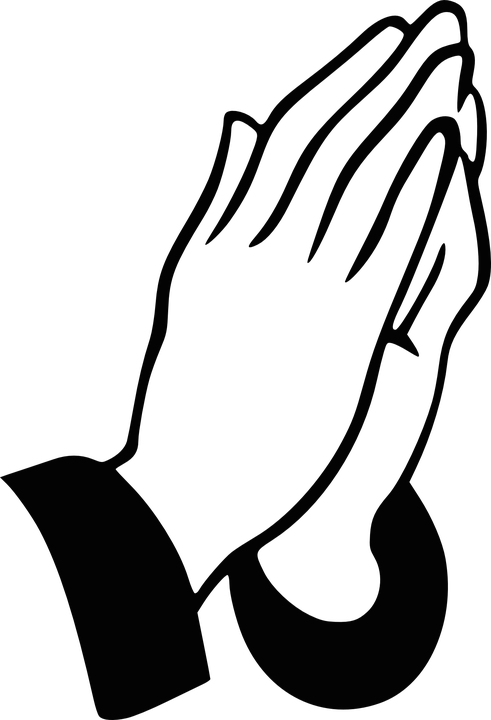 Corla MorganBarb & Wilson HoyPat TothDoris Dieckman MarshallCap (Ray) TowerBette HouleCorla MorganBarb & Wilson HoyPat TothDoris Dieckman MarshallCap (Ray) Tower-at The Brook Assisted Living, Cedar Springs -at SHUM RNC, Room #103-at Canal View Houghton County Medical Facility-at Hathaway Hills Assisted Living, Room #15-at Boulder Creek Assisted Living, Room #8-at Hathaway Hills Assisted Living, Room #10-at The Brook Assisted Living, Cedar Springs -at SHUM RNC, Room #103-at Canal View Houghton County Medical Facility-at Hathaway Hills Assisted Living, Room #15-at Boulder Creek Assisted Living, Room #8-at Hathaway Hills Assisted Living, Room #10-at The Brook Assisted Living, Cedar Springs -at SHUM RNC, Room #103-at Canal View Houghton County Medical Facility-at Hathaway Hills Assisted Living, Room #15-at Boulder Creek Assisted Living, Room #8-at Hathaway Hills Assisted Living, Room #10Prayers for Members, Family and Friends:Prayers for Members, Family and Friends:Prayers for Members, Family and Friends:Prayers for Members, Family and Friends:Prayers for Members, Family and Friends:Claude JohnsonJohn Emerson Scott and Bennett HansonClaude JohnsonJohn Emerson Scott and Bennett HansonFCC Member and Friend to allFCC Member and Friend to allSon of Cindy & Peter HansonFCC Member and Friend to allFCC Member and Friend to allSon of Cindy & Peter HansonFCC Member and Friend to allFCC Member and Friend to allSon of Cindy & Peter HansonCongratulations:Congratulations:Congratulations:Congratulations:Congratulations:To Jake Peacock and Rosemary Douglas on the birth of their daughter, Juno Harper Peacock born March 31st! She is also welcomed by her grandparents: Phillip and Bronwyn Douglas and Bob and Patrice Fulton-Peacock.To Jake Peacock and Rosemary Douglas on the birth of their daughter, Juno Harper Peacock born March 31st! She is also welcomed by her grandparents: Phillip and Bronwyn Douglas and Bob and Patrice Fulton-Peacock.To Jake Peacock and Rosemary Douglas on the birth of their daughter, Juno Harper Peacock born March 31st! She is also welcomed by her grandparents: Phillip and Bronwyn Douglas and Bob and Patrice Fulton-Peacock.To Jake Peacock and Rosemary Douglas on the birth of their daughter, Juno Harper Peacock born March 31st! She is also welcomed by her grandparents: Phillip and Bronwyn Douglas and Bob and Patrice Fulton-Peacock.To Jake Peacock and Rosemary Douglas on the birth of their daughter, Juno Harper Peacock born March 31st! She is also welcomed by her grandparents: Phillip and Bronwyn Douglas and Bob and Patrice Fulton-Peacock.A Message of ‘Thanks’A Message of ‘Thanks’A Message of ‘Thanks’A Message of ‘Thanks’A Message of ‘Thanks’A special Message to all our FCC Family: Pastor Jerry Jones would like everyone to know he is doing fine and has made a complete recovery! He would like to thank everyone for their cards, calls, prayers and support during this time.  ~ Love and Blessings to all, Pastor JerryA special Message to all our FCC Family: Pastor Jerry Jones would like everyone to know he is doing fine and has made a complete recovery! He would like to thank everyone for their cards, calls, prayers and support during this time.  ~ Love and Blessings to all, Pastor JerryA special Message to all our FCC Family: Pastor Jerry Jones would like everyone to know he is doing fine and has made a complete recovery! He would like to thank everyone for their cards, calls, prayers and support during this time.  ~ Love and Blessings to all, Pastor JerryA special Message to all our FCC Family: Pastor Jerry Jones would like everyone to know he is doing fine and has made a complete recovery! He would like to thank everyone for their cards, calls, prayers and support during this time.  ~ Love and Blessings to all, Pastor JerryA special Message to all our FCC Family: Pastor Jerry Jones would like everyone to know he is doing fine and has made a complete recovery! He would like to thank everyone for their cards, calls, prayers and support during this time.  ~ Love and Blessings to all, Pastor JerrySpecial Prayers For:Special Prayers For:Special Prayers For:Special Prayers For:Special Prayers For:Bonnie WickerhamBonnie WickerhamBonnie WickerhamBonnie WickerhamBonnie WickerhamPastoral News2023 Annual Meeting NewsParish Nurse NewsRestoration and Preservation for Our ChurchStewardship NewsChurch Office NewsDeacons NewsChancel Choir NewsChildren’s Praise Choir NewsPF Youth NewsChristian ED NewsMutual Ministry OpportunitiesPreschool NewsCelebration NewsWomen’s Fellowship NewsGraduation Sunday NewsSunMonTueWedThuFriSat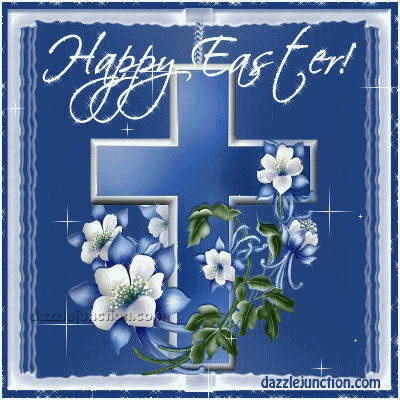 12  Communion & Palm Sunday9:30 Choir Practice9:30 Sunday School9:30 Bible Study10:30 WorshipSpecial Music – Praise Choir3p Venture3Office Closed44p Praise Choir510a PURLS611a GAMAMaundy Thursday4:30 Scouts (all)7:30 AA7Office OpenGood Friday8Holy Saturday9  Easter Sunday9:30 Choir Practice9:30 Bible Study10:30 WorshipSpecial Music – Chancel Choir10114p Praise Choir1210a PURLS134:30 Scouts (all)7:30 AA14152-4p Elizabeth Franklins 1st Birthday Party!169:30 Choir Practice9:30 Sunday School9:30 Bible Study10:30 WorshipSpecial Music – Kathy Jeppesen3p Venture17184p Praise Choir1910a PURLS204:30 Scouts (all)7:30 AA2122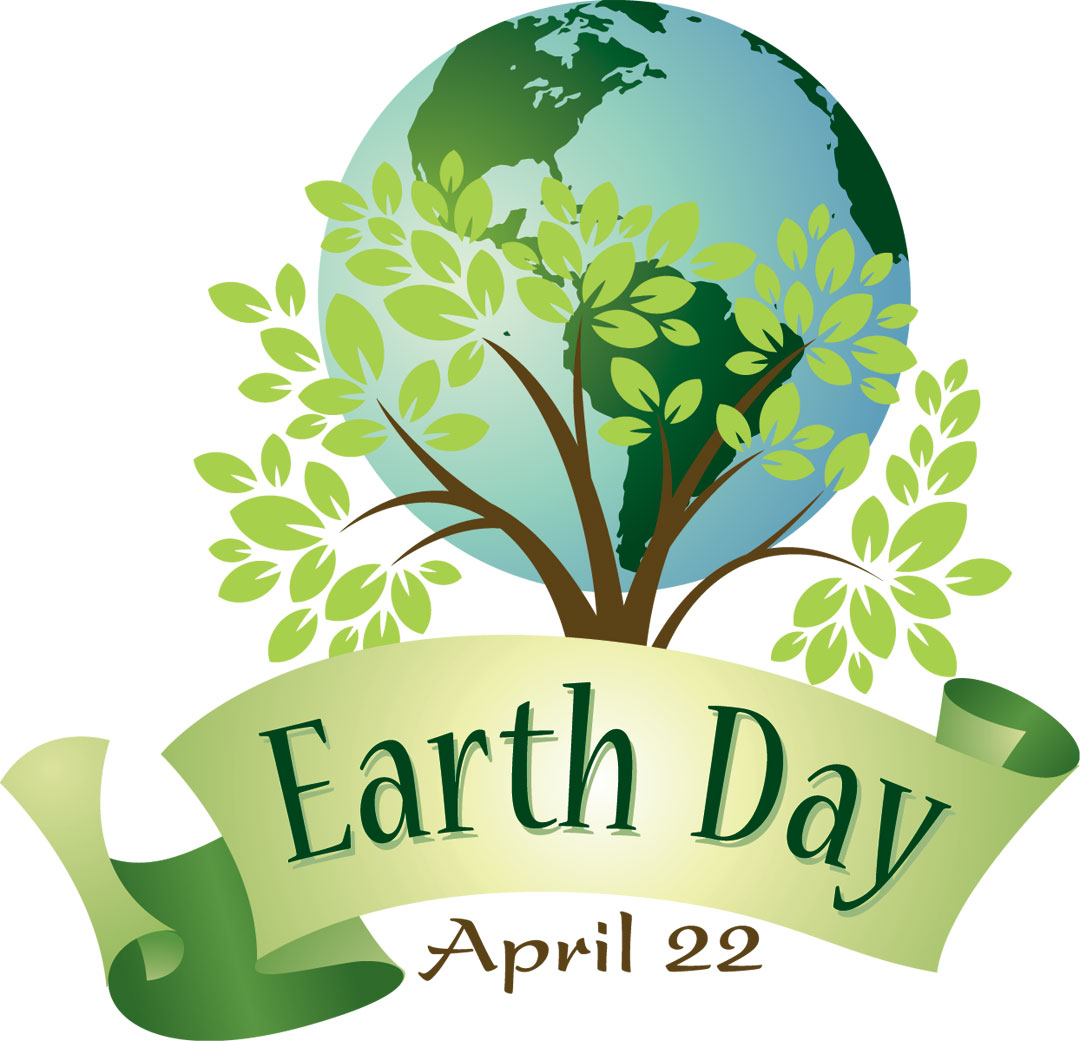 23Transfiguration Sunday9:30 Choir Practice9:30 Sunday School9:30 Bible Study10:30 WorshipSpecial Music – Chancel ChoirWF Board Mtg.246:30 Trustees254p Praise Choir2610a PURLS274:30 Scouts (all)7:30 AA2829309:30 Choir Practice9:30 Sunday School9:30 Bible Study10:30 WorshipSpecial Music – Claude JohnsonSunMonTueWedWedThuFriSat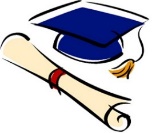 124p Praise Choir5:30 GS310a PURLS310a PURLS411a GAMA4:30 Scouts (all)7:30 AA567  Communion9:30 Choir Practice9:30 Sunday School9:30 Bible Study10:30 WorshipSpecial Music – TBA3p Venture894p Praise Choir1010a PURLS6:30 Deacons1010a PURLS6:30 Deacons11Rummage Sale Set-up4:30 Scouts (all)7:30 AA128-3 WF Rummage Sale138-12WF Rummage Sale14Mother’s Day9:30 Choir Practice9:30 Sunday School9:30 Bible Study10:30 WorshipSpecial Music – Chancel Choir15164p Praise Choir1710a PURLS1710a PURLS18Ascension of the Lord4:30 Scouts (all)7:30 AA192021 Graduation &Children’s Sunday9:30 Choir Practice9:30 Sunday School9:30 Bible Study10:30 WorshipSpecial Music – Praise Choir*12p Annual Mtg.3p Venture226:30 Trustees234p Praise Choir2410a PURLS2410a PURLS25GHS Commencement4:30 Scouts (all)7:30 AA2627289:30 Choir Practice9:30 Sunday School9:30 Bible Study10:30 WorshipSpecial Music – TBA29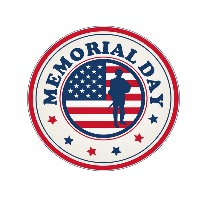 ~office closed~3031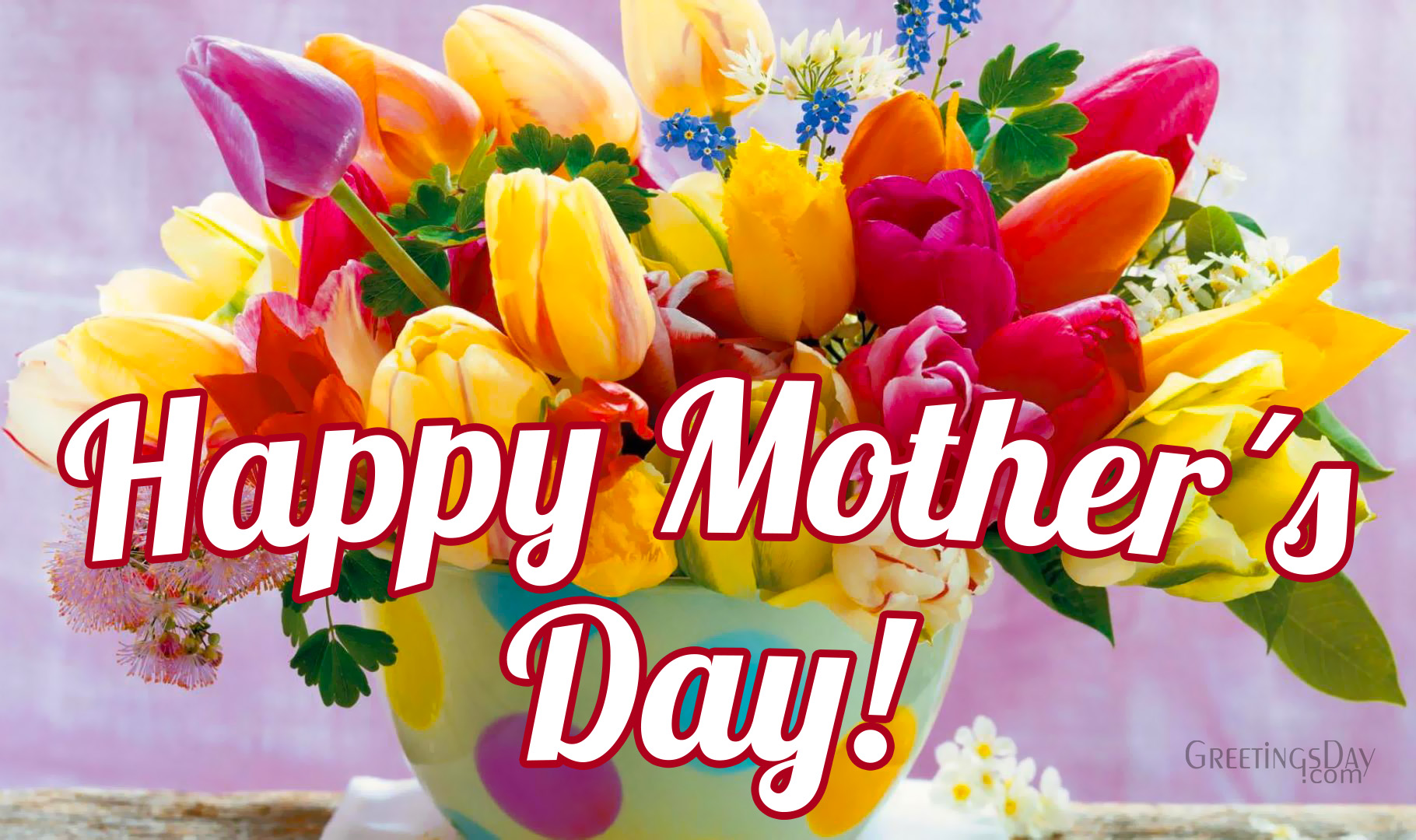 